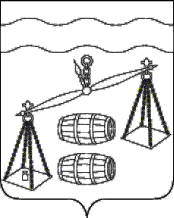 Администрация  сельского поселения"Деревня Глазково"Сухиничский район Калужская областьПОСТАНОВЛЕНИЕ   От 29.09.2023 года			                               		              № 36        	В соответствии с постановлением администрации сельского поселения «Деревня Глазково» от 03.08.2020 № 32 «Об утверждении Порядка принятия решения о разработке муниципальных программ сельского поселения «Деревня Глазково», их формирования, реализации и проведения оценки эффективности реализации», руководствуясь Уставом сельского поселения «Деревня Глазково», администрация СП «Деревня Глазково»ПОСТАНОВЛЯЕТ:Внести в постановление администрации сельского поселения «Деревня Глазково» от 17.09.2019 № 28 "Об утверждении муниципальной программы  «Обеспечение пожарной безопасности на территории сельского поселения "Деревня Глазково" на 2020-2025 годы" (далее - постановление) следующие изменения: 	1.1. Пункт 1 постановления изложить в следующей редакции: "Утвердить муниципальную программу «Обеспечение пожарной безопасности на территории сельского поселения "Деревня Глазково" на 2020-2026 годы" (прилагается)".	1.2. В приложении "Муниципальная программа «Обеспечение пожарной безопасности на 2020-2026 годы" (далее - программа) по всему тексту программы слова "на 2020-2025 годы" заменить на слова "на 2020-2026 годы";	1.3. В паспорте программы Объемы и источники финансирования Программы дополнить строкой " в 2026 году - 58 тыс.рублей";	1.4. Таблицу подраздела 2.2 раздела 2 программы изложить в новой редакции согласно приложению №1 к настоящему постановлению.	1.5. Таблицу раздела 6 Программы изложить в новой редакции согласно приложению №2 к настоящему постановлению.2. Настоящее постановление вступает в силу после его обнародования.3. Контроль за исполнением настоящего постановления оставляю за собой.    Глава  администрации сельского    поселения «Деревня Глазково»                                               Н. И. Иванцова  Приложение №1к постановлению № 36от  29.09.2023г.Приложение №2к постановлению № 36от  29.09.2023г.О внесении изменений в постановление администрации СП «Деревня Глазково» от 17.09.2019 №28 "Об утверждении муниципальной программы «Обеспечение пожарной безопасности на территории сельского поселения "Деревня Глазково" на 2020-2025 годы» № №п/пНаименование показателя (индикатора)Ед. изм.Год, предшествующий году разработки муниципальной программы (факт)              Планируемое  значение  показателя              Планируемое  значение  показателя              Планируемое  значение  показателя              Планируемое  значение  показателя              Планируемое  значение  показателя              Планируемое  значение  показателя№ №п/пНаименование показателя (индикатора)Ед. изм.Год, предшествующий году разработки муниципальной программы (факт)2020 г.2021 г.2022 г.2023 г.2024 г.2025 г.2026 г.1- количество зарегистрированных пожаровед000000002- количество населения, погибшего на пожарахчел000000003- количество населения,  получившего  травмы  на пожарахчел00000000Наименованиепрограммы, основного мероприятияНаименованиеглавного распорядителя средств бюджета поселения              Объемы финансирования (тыс.руб.)              Объемы финансирования (тыс.руб.)              Объемы финансирования (тыс.руб.)              Объемы финансирования (тыс.руб.)              Объемы финансирования (тыс.руб.)              Объемы финансирования (тыс.руб.)              Объемы финансирования (тыс.руб.)              Объемы финансирования (тыс.руб.)Наименованиепрограммы, основного мероприятияНаименованиеглавного распорядителя средств бюджета поселенияИсточникифинансиро-вания2020202120222023202420252026всегоМатериально-техническое обеспечение добровольных пожарных командАдминистрацияСП БюджетСП 1841818181818112Устройство минерализованных полос в местах, вызывающих распространение огняАдминистрацияСП БюджетСП 555555535Содержание противопожарных водных источниковАдминистрацияСП БюджетСП 1010101010101070Мероприятия в области обеспечения пожарной безопасности (в т.ч. обеспечение первичных мер пожарной безопасности)АдминистрацияСП БюджетСП 27352421242125177ВСЕГО по программеВСЕГО по программеБюджетСП 60545754575458394